Отчето самообследованиимуниципального бюджетногообщеобразовательного учреждениясредней общеобразовательной школы им.Карла Марксаза 2016-2017 учебный годСтруктура отчета о самообследовании:1. Аналитическая часть2.Результаты анализа, оценка образовательной деятельности:  2.1. структура образовательного учреждения и система         управления;  2.2. содержание и качество подготовки обучающихся;  2.3. организация учебного процесса;  2.4. востребованностью выпускников;  2.5. качество кадрового обеспечения;  2.6. качество учебно-методического обеспечения,         библиотечно - информационного обеспечения;  2.7. материально-техническая база;  2.8. внутренняя система оценки качества образования;  2.9. анализ показателей деятельности организации.Отчет о самообследованиимуниципального  бюджетного общеобразовательного учреждениясредней общеобразовательной школы им.Карла Марксаза 2016-2017 учебный год.       Самообследование МБОУ СОШ им.Карла Маркса проводилось в соответствии с Порядком о проведения самообследования образовательной организации, утвержденного приказом от 14.06.2013. № 462 «Об утверждении Порядка проведения самообследования образовательной организации».       Целями проведения самообследования являются обеспечение доступности и открытости информации о деятельности организации, а также подготовка отчета о результатах самооследования. Самообследование проводится ежегодно в августе, администрацией школы. Самообследование проводится в форме анализа.1. Аналитическая частьПринципами образовательной политики являются следующие:- демократизация (сотрудничество педагогов и учеников, учащихся друг с другом, педагогов и родителей);- гуманизация (личностно-ориентированная педагогика, направленная на удовлетворение образовательных потребностей учащихся, их родителей, на выявление и развитие способностей каждого ученика, и одновременно обеспечивающая базовый стандарт образования);- дифференциация (учет учебных, интеллектуальных и психологических особенностей учеников,их профессиональных склонностей);- индивидуализация (создание индивидуальной образовательной программы для каждого школьника в перспективе);- оптимизация процесса реального развития детей через интеграцию общего и дополнительного образования.1. Организационно-правовое обеспечение деятельности образовательного учреждения1.1. Устав образовательного учрежденияУтвержден постановлением Администрации Некрасовского муниципального района от 26.12.2013г. № 25641.2. Юридический адрес ОУ, фактический адрес ОУЮридический и фактический адрес образовательной организации:152280  Ярославская область, Некрасовский район, посёлок Красный Профинтерн, улица Депутатская, дом 30Телефон: (48531) 61-1-89E-mail shkola- imkarlamarksa@yandex.ruСайт: http://sch-kmarks.edu.yar.ru1.3. Документы, на основании которых осуществляет свою деятельность ОУ:а) лицензия: серия, регистрационный номер, срок действия.Лицензия на право ведения образовательной деятельности выдана 2013, срок действия лицензии бессрочно.б)MБОУ сош им.Карла Маркса имеет лицензию на право ведения образовательной деятельности по следующим образовательным программам:· Основная общеобразовательная программа дошкольного образования· Основная общеобразовательная программа начального общего образования· Основная общеобразовательная программа основного общего образования· Основная общеобразовательная программа среднего общего образованияв) Лицензия серия 76ЛО2 № 0000019, выдана  04.03.2014 г. №43/13 Департаментом образования ЯО г) Свидетельство о государственной аккредитации (ОП 024236, регистрационный № 02-12-19 от 26.04.2012) дает право школе на выдачу выпускникам аттестата о среднем полном образовании. 1.4. УчредительУчредителем учреждения является Администрация Некрасовского муниципального района .     МБОУ сош им. Карла Маркса является юридическим лицом, обладает обособленным имуществом на праве оперативного управления, самостоятельным балансом, лицевыми счетами в органах Федерального казначейства, в других кредитных организациях; имеет печать с изображением Государственного герба Российской Федерации и со своим наименованием.1.5. Локальные акты, регламентирующие деятельность ОУ.· Положение об родительском совете школы;· Положение  Совета учреждения;· Положение о педагогическом совете;· Положение о методических объединениях;· Положение о классном руководстве;· Положение о совете старшеклассников;· Положение о школьной библиотеке;· Положение о пропускном режиме;· Положение о распределении стимулирующей части фонда оплаты труда;· Положение о правах и обязанностях педагогических работников;· Положение о методическом объединении классных руководителей;· Правила организации занятий в группах дополнительного образования;· Календарный план мероприятий по воспитательной работе на 2013/2014 учебный год    в МБОУ сош им. Карла Маркса;· Образовательные  программы всех уровней образования;· Положение об учебном кабинете;· Положение о доступе к информационным системам и информационно –коммуникационным сетям, электронным образовательным ресурсам;· Положение о комиссии по урегулированию споров между участниками образовательных отношений;· Положение о требованиях, предъявляемых к школьной одежде обучающихся;· Коллективный договор;· Правила внутреннего распорядка обучающихся;· Правила внутреннего распорядка для работников МБОУ сош им.Карла Маркса;· Положение о ГПД· Положение о формах, периодичности и порядке текущего контроля успеваемости ипромежуточной аттестации обучающихся МБОУ сош им. Карла Маркса.       МБОУ сош им. Карла Маркса регламентируется также Основной общеобразовательной программой дошкольного образования, Основными образовательными программами Начального общего образования и основного общего образования, должностными инструкциями сотрудников.2. Результаты анализа, оценка образовательной деятельности:2.1. Структура образовательного учреждения и система управления.      Управление образовательного учреждения осуществляется в соответствии с федеральными законами, законами и иными нормативными правовыми актами города Ярославля и Уставом на принципах единоначалия и самоуправления. Административные обязанности распределены согласно Уставу, штатному расписанию, четко распределены функциональные обязанности согласно квалификационным характеристикам.1. Директор школы: Ленивкова Светлана Владимировна2. Заместитель директора по учебно-воспитательной работе : Смирнова Ирина Александровна3. Заместитель директора по воспитательной работе: Шалыгина Елена Леонидовна     Общее управление школой осуществляет директор МБОУ сош им. Карла Маркса Ленивкова Светлана Владимировна в соответствии с действующим законодательством, в силу своей компетентности.     Основной функцией директора МБОУ сош им Карла Маркса  является осуществление оперативного руководства деятельностью образовательной организации, управление жизнедеятельностью, координация действий всех участников образовательного процесса через Педагогический совет, Родительские советы классов.     Заместители директора осуществляют оперативное управление образовательным процессом:выполняют информационную, оценочно-аналитическую, планово-прогностическую, организационно-исполнительскую, мотивационную, контрольно-регулировочную функции.Формы самоуправления:· Педагогический совет.· Родительские советы.     Все перечисленные структуры совместными усилиями решают основные задачи образовательного учреждения и соответствуют Уставу МБОУ СОШ им. Карла Маркса. Основные формы координации деятельности:· план работы МБОУ сош им. Карла Маркса на год;· план внутришкольного контроля;· план реализации воспитательной концепции школы;Организация управления образовательного учреждения соответствует уставным требованиям.2.2. Содержание и качество подготовки обучающихся     МБОУ сош им.Карла Маркса - образовательная организация, реализующая различные общеобразовательные программы, которые включают дошкольное, начальное общее, основное общее, программы внеурочной деятельности. Все программы образуют целостную систему, основанную на принципах непрерывности, преемственности, личностной ориентации участников образовательного процесса.Ключевые направления деятельности педагогического коллектива:1. Соответствие и обновление образовательных стандартов2. Развитие системы поддержки талантливых детей.3. Развитие учительского потенциала.4. Обеспечение условий для развития здоровья детей.5. Современная инфраструктура.6. Совершенствование материально-технической базы.7. Создание условий для реализации гражданами РФ гарантированного государством права на получение общедоступного и бесплатного общего образования всех ступеней.      Образовательный процесс в МБОУ сош им. Карла Маркса является гибким, ориентирующимся на новые образовательные потребности, его можно представить как систему педагогических действий, соответствующих поставленным целям.       В соответствии с особенностями детей, пожеланиями родителей и согласно профессиональной квалификации учителей осуществляется освоение образовательных программ на всех уровнях:- начальная школа - классы обучаются по образовательной программам «Школа России»,Предпрофильная подготовка учащихся в 9 классе осуществляется через  курсы по выбору.                                   Курсы по выбору для обучающихся 9-го класса МБОУ средней общеобразовательной школы им. Карла Марксав 2016-2017 учебном году.Уровень образовательных программ отвечает государственным требованиям, предъявляемым к образовательным учреждениям, деятельность которых регламентируется Типовым положением об общеобразовательном учреждении.Образовательная организация осуществляет образовательный процесс по образовательным программам, в соответствии  Устава:- дошкольного образования;- I уровень – программа начального общего образования                                          (нормативный срок освоения - 4 года);- II уровень – программа основного общего образования                                            (нормативный срок освоения – 5 лет);- III уровень – среднее общее образование                                                                      (нормативный срок освоения 2 года).        Выбор программ осуществляется исходя из основного концептуального подхода школы -обеспечения учеников знаниями, максимально соответствующими Федеральному компоненту государственного стандарта основного общего образования, среднего  общего образования.    Переход на ФГОС НОО осуществлен через:1. Изучение нормативно-правовой базы федерального, регионального уровней по внедрению ФГОС НОО.2. Составление основной образовательной программы ОО.3. Анализ условий на соответствие требованиям ФГОС.4. Информирование родителей о подготовке к переходу на новые стандарты.     Первые итоги работы по новым стандартам: увлеченные ученики, которые воспринимают процесс обучения не как повинность, а как процесс творческого познания мира, ученики, которые умеют работать сообща и могут анализировать, оценивать итоги своего труда. И, конечно же, благодарные родители – единомышленники, которые являются активными участниками этого процесса.     Для получения школьниками знаний, максимально соответствующих их способностям, возможностям, интересам, в школе работали факультативные, элективные курсы, кружки, спортивные секции.Выводы:1. Результаты олимпиад, по сравнению с прошлым годом, по количеству победителейуменьшилось.2. Продолжает проявляться ситуация, когда в олимпиадах по нескольким предметампрактически участвуют одни и те же учащиеся, что не позволяет качественно подготовиться и добиться более высоких результатов.3. Выявленные проблемы подтверждают необходимость совершенствования системыподготовки участников олимпиад, что соответствует возможностям школы как по наличию кадрового потенциала, так и контингента обучающихся.      Положительным моментом в оценке деятельности школьников можно считать получение призовых мест.2.3.Организация учебного процессаОрганизация образовательного процесса регламентируется режимом работы, учебным планом, годовым календарным учебным графиком, расписанием занятий.     При составлении расписания чередуются в течение дня и недели предметы естественно-математического и гуманитарного циклов с уроками музыки, ИЗО, технологии и физкультуры. Учитывается ход дневной и недельной кривой умственной работоспособности обучающихся. Проводится комплекс упражнений физкультурных минуток, гимнастика для глаз. Продолжительность перемен соответствует требованиям1-4 классы работают по пятидневной рабочей неделе,5- 11 классы работают по шестидневной рабочей неделе.Учебный план разработан на основе:1. Нормативно-правовых документов федерального уровня:· Закон РФ «Об образовании в Российской Федерации»· Санитарно-эпидемиологические правила и нормативы СанПиН 2.4.2.2821-10 «Санитарно-эпидемиологические требования к условиям и организации обучения в общеобразовательных учреждениях» (утверждены Постановлением Главного государственного санитарного врача Российской Федерации от 29 декабря 2010 г. N 189);2. Нормативных документов Министерства образования и науки РФ:· Примерная основная образовательная программа основного общего образования· Федеральный государственный образовательный стандарт основного общего образования (утверждён приказом Министерства образования и науки Российской федерации от 17.12.2010№1897);· Приказ Министерства образования и науки РФ от 19.12.2012 № 1067,  «Об утверждении федеральных перечней учебников, рекомендованных (допущенных) к использованию в образовательном процессе в образовательных учреждениях, реализующих образовательные программы общего образования и имеющих государственную аккредитацию, на 2013/2014 учебный год»;· Устав МБОУ сош им. Карла Маркса;    Реализация учебного плана основного общего образования направлена на формирование базовых основ и фундамента всего последующего обучения, в том числе:- учебной деятельности, как системы учебных и познавательных мотивов, умения принимать, сохранять, реализовывать учебные цели, умения планировать, контролировать и оценивать учебные действия и их результат;- универсальных учебных действий;- познавательной мотивации и интересов обучающихся, их готовности и способности ксотрудничеству и совместной деятельности ученика с учителем и одноклассниками, основы нравственного поведения, определяющего отношения личности с обществом и окружающими людьми. Максимальная аудиторная учебная нагрузка обучающихся не превышает предельно допустимую аудиторную учебную нагрузку и соответствует требованиям СанПиН.    Контингент обучающихся стабилен,  движение учащихся происходит по объективным причинам (переезд в другие территории) и не вносит дестабилизацию в процесс развития школы.Формы обучения: очная.2.4. Востребованность выпускниковПо окончании МБОУ сош им. Карла Маркса следующее распределение выпускников:Трудоустройство выпускников 9 класса 2015 года выпускаТрудоустройство выпускников 11 класса 2015 года выпуска2.5. Качество кадрового обеспеченияВажнейшим условием эффективности учебно-воспитательного процесса является уровень профессионализма и компетентности преподавательского состава, его способность к обучению и восприятию всего нового и передового.В школе работает 17 педагогов. Школа укомплектована педагогами на 100%. 5 педагогов (50%) имеет высшее профессиональное образование, 5 педагогов (50%) - среднее специальное образование, из них 2 педагога получают высшее образование, 7 – прошли профессиональную переподготовку, в том числе директор школы и  его заместитель.  Стаж работы педагоговОбразование педагогов                                                                   Категории педагоговВозраст педагогов       В школе работают 1 педагог награжденный значком «Отличник народного образования», 2 награждены почётной Грамотой Министерства образования и науки, а так же учителя, отмеченные почетными грамотами и благодарностями Департамента образования Ярославской области,  Главы района и Главы поселения, Управления образования, администрации школы.          В школе имеется план переподготовки педагогических кадров,  за последние пять лет  повысили свою квалификацию 100 % педагогов.	Согласно штатного расписания в школе имеется  1 ставка   ГПД.2.6 Качество учебно-методического, библиотечно-информационного обеспечения     Наличие в библиотеке – 12450 экземпляров художественной литературы, школьных учебников ,брошюр, журналов.                    Востребованность библиотечного фонда и информационной базы достаточно высока.     Однако литература, имеющаяся в фондах библиотеки, не в полной мере соответствует определенным стандартам и требованиям: есть ветхая литература. Библиотека обеспечена периодическими изданиями, которые востребованы у читателей.2.7. Материально-техническая базаНа каких площадях ведётся образовательная деятельность (собственность, оперативное управление)Вид права: оперативное управление.Территория образовательного учреждения.Вид права: постоянное (бессрочное) пользованиеПеречень учебных кабинетов, мастерских, их оснащенность.Кабинеты начальных классовКабинеты физики, химии биологииКабинеты русского языкаКабинеты иностранного языкаКабинеты информатикиКабинеты математикиКабинеты истории и обществознанияКабинет географииКабинет музыкиУчебные мастерские Спортивный зал МузейКабинеты административного персонала и службы сопровождения:Кабинеты административного персоналаКабинеты психологаПрочие помещения:Учительская комнатаНаличие библиотеки, библиотечный фондБиблиотека с читальным залом и книгохранилищем.Наличие актового зала.Актовый залНаличие медицинского кабинета, его оборудование.Имеется медицинский кабинет в школьных и дошкольных отделениях,Наличие столовойИмеется столовая в каждом учебном здании (число посадочных мест в соответствии сустановленными нормами), обеспечена технологическим оборудованием, его техническое состояние в соответствии с установленными требованиями - удовлетворительное. Санитарное состояние пищеблока, подсобных помещений для хранения продуктов, обеспеченность посудой удовлетворительное.Образовательный процесс оснащен техническими средствами обучения:Компьютерных классов –1Всего 32 компьютеров:Мобильные компьютеры – 16 шт.ПК стационарные – 16 шт.Интерактивная доска – 9 шт.Мультимедийные проекторы –13 шт.МФУ – 14 шт.Принтер – 1 шт.Цифровой фотоаппарат –1шт.Цифровой микроскоп – 1 шт.Микрофон USB – 4 шт.Магнитофоны – 4 шт.Телевизоры – 6 шт.Музыкальные центры – 6 шт.Экран с электро- приводом – 3 шт.Документ-камера – 3 шт.Система для голосования – 1 шт.Электронный микроскоп – 1 шт.Электрическое пианино – 1 шт.Электронные книги – 2 шт.Швейные машины – 13 шт.Оверлог – 1 шт.Кабинеты физики, химии, биологии оснащены необходимым демонстрационным илабораторным оборудованием.В 2013 году заменено технологическое оборудование на пищеблоке. Проведен ремонт (реконструкция помещения школы, в связи с открытием дошкольной группы;помещение пищеблока, спортивного зала). Установлена система видеонаблюдения.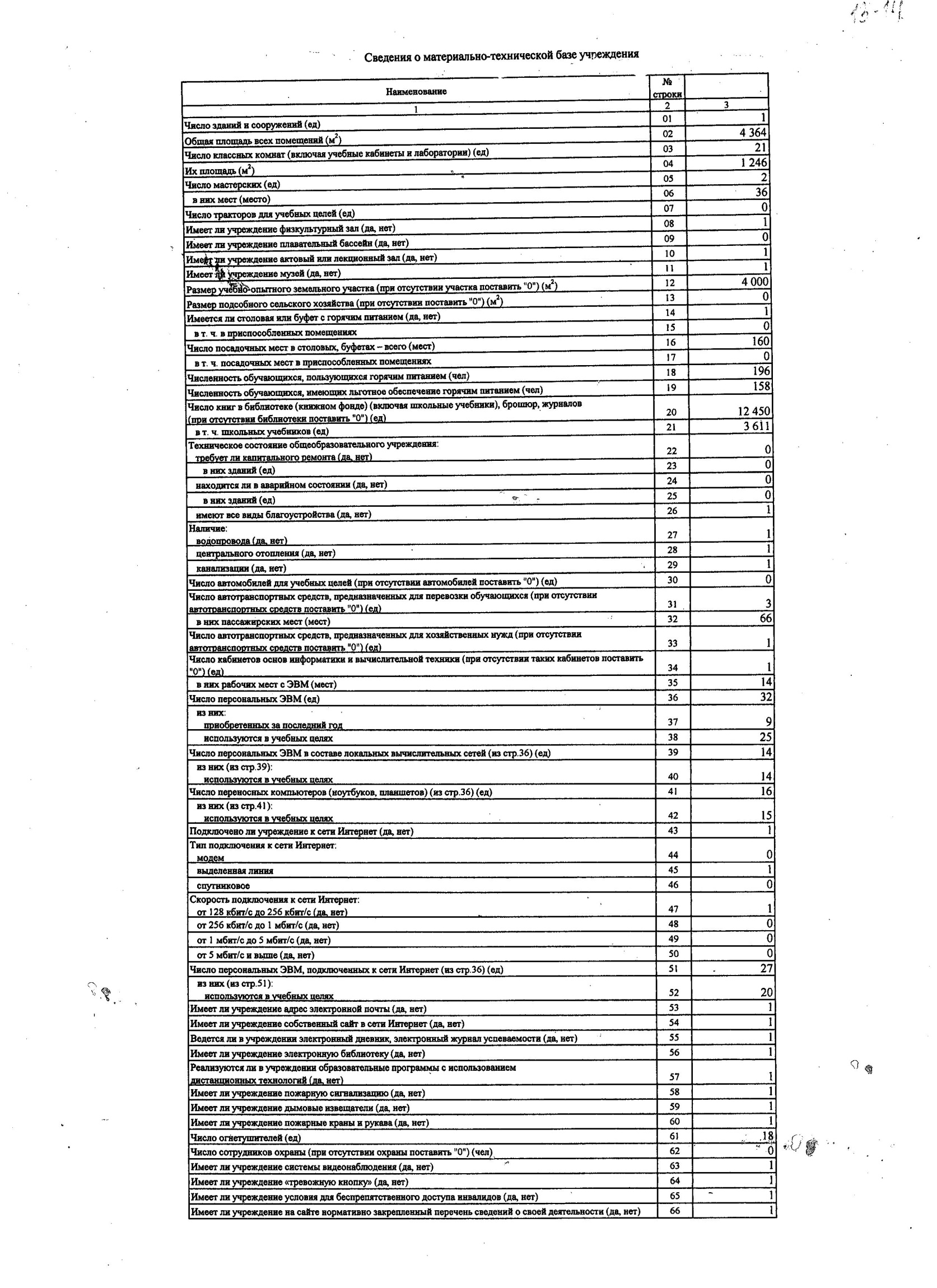 2.8. Функционирование внутренней системы оценки качества образованияИтоги учебной деятельности в сравнении с прошлым годом        Данная таблица свидетельствует о стабильности качества знаний у обучающихся по сравнению с прошлым учебным годом.Вопросу об оценке качества обучения уделялось и уделяется немало внимания, он обсуждается на педагогических советах, на совещаниях при директоре, завуче. Одной из задач, обозначенных в плане работы школы, является повышение качества образования. Основная проблема, стоящая перед коллективом   школы – как поднять качество работы второго уровня школы и старшего звена.  Оно, как правило, резко падает в сравнении с начальным звеном, что свидетельствует о многочисленных издержках в управлении педагогическим процессом.На качество образования влияют:недостаточное стимулирование познавательной деятельности обучающегося как средства саморазвития и самореализации личности, что способствует понижению итоговых результатов педагогической деятельности и неравномерному усвоению обучающимися учебного материала в течение года;недостаточный уровень работы со слабоуспевающими и «сильными» учащимися;недостаточный уровень  работы по индивидуализации и дифференциации обучения.                                                   Качество подготовки выпускников                                               Результаты обученности школьников       Одним из основных показателей работы школы является итоговая государственная      аттестация обучающихся.       При подготовке к итоговой аттестации педагогическим коллективом была проведена большая работа. Результаты экзаменов в 9 классе в 2015 году были рассмотрены на заседаниях ШМО. Была спланирована дальнейшая работа ШМО по подготовке учащихся к ГИА.Для учащихся были организованы консультации по подготовке их к ГИА по русскому языку, математике, обществознанию.Заместителем  директора по УВР, классными руководителями  велась работа с учащимися и их родителями по вопросам выбора экзамена, по обеспечению информационного сопровождения итоговой аттестации. Был оформлен информационный стенд для учащихся и их родителей, проведены классные ученические и родительские собрания. Классными  руководителями проводилась постоянная работа по  владению информацией о том, кто из учащихся какие экзамены будет сдавать по выбору, как посещаются учащимися  консультации. Своевременно была сформирована база данных на выпускников 9-х классов.В 9-х классах проводились контрольные работы в виде пробных экзаменов с использованием тестов и текстов экзаменационных работ прошлых лет. Эти работы  были тщательно проанализированы, их итоги были доведены до сведения учащихся и их родителей.       В 2015 году все  выпускники  9 класса участвовали в государственной итоговой аттестации по новой форме и  успешно сдали экзамены. Результаты итоговой аттестации выпускниковВыводы: Образовательное учреждение обеспечило выполнение Федерального закона “Об образовании в РФ” в части исполнения государственной политики в сфере образования, защиты прав участников образовательного процесса при организации и проведении государственной (итоговой) аттестации. Школа провела планомерную работу по подготовке и проведению государственной (итоговой) аттестации выпускников в новой форме, обеспечила организованное проведение итоговой аттестации с учетом установленных требований к уровню подготовки учащихся. Учителями, работающими в 9-х классах, была проведена целенаправленная работа по подготовке выпускников основной школы к итоговой аттестации.В результате проведенных экзаменов можно сказать, что все выпускники 9-ых классов освоили действующий  стандарт основного общего образования.Информированность всех участников образовательного процесса с нормативно – распорядительными документами проходила своевременно через совещания различного уровня.Обращение родителей по вопросам нарушений в подготовке и проведении итоговой государственной аттестации выпускников в школу не поступали. Основные направления работы на 2015 – 2016 учебный год:1.     Рассмотреть результаты государственной (итоговой) аттестации 2015 г. на педагогическом совете в августе 2015 года.2.     Администрации школы:  - усилить контрольно - аналитическую функцию в управленческой деятельности; - использовать аналитические материалы для обеспечения мониторинга в образовательном процессе; -  разработать план подготовки к  государственной (итоговой)  аттестации    2016 г. с учетом  недостатков, выявленных в ходе аттестации 2014 года;-  обобщить педагогический опыт учителей по подготовке учащихся 11 классов к ЕГЭ;-  поставить на контроль работу учителей-предметников  по подготовке учащихся к сдаче ЕГЭ по учебным предметам математика, химия;3.Руководителям ШМО:-  проанализировать результаты государственной (итоговой)  аттестации 2015 г.  на заседании ШМО;-  спланировать работу ШМО на новый учебный год с учетом результатов государственной (итоговой) аттестации выпускников 9, 11-х классов;-  использовать аналитический материалы для мониторинга на уровне ШМО по предметам;- спланировать  работу учителей ШМО по повышению качественной успеваемости и предупреждения неуспеваемости учащихся  по предметам;4. Учителям - предметникам:-  совершенствовать методику подготовки и проведения учебных занятий;- активно внедрять в практику работы принципы индивидуализации и  дифференциации обучения;- продолжить работу по отработке системы повторения, обобщения  и систематизации учебного материала с целью подготовки к итоговой аттестации;- скорректировать рабочие программы с учетом  результатов итоговой аттестации;- совершенствовать технологию мониторинга уровня сформированности предметных компетенций по предметам.2.9. Анализ показателей деятельности школы    Анализ жизнедеятельности школы позволил определить её основные конкурентныепреимущества, а именно:- в школе работает квалифицированный педагогический коллектив, мотивированный на деятельность по развитию образовательного учреждения;- разработана система морального и материального стимулирования педагогических работников, работников службы сопровождения и технического персонала;- обеспечивается повышение уровня информированности и технологической грамотности педагогов в вопросах здоровьесбережения;- уровень подготовки выпускников позволяет им продолжать получать образование в средних и профессиональных заведениях;- использование современных педагогических технологий (в том числе – информационно-коммуникационных технологий) способствует повышению качества образовательного процесса.     Всё это обеспечивает достаточно высокий авторитет образовательной организации в социуме.     В образовательной организации работают творческие педагоги и обучаются талантливые дети.Анализ методической работы.В соответствии с приоритетами образовательной политики государства   и ориентируясь на социальный заказ, методическая работа в МБОУ сош им.Карла Маркса 2014-2015 учебном году была направлена на  реализацию цели: Создание АТМОСФЕРЫ ЗАИНТЕРЕСОВАННОСТИ В РОСТЕ ПЕДАГОГИЧЕСКОГО МАСТЕРСТВА. ПРИОРИТЕТА ПЕДАГОГИЧЕСКОЙ КОМПЕТЕНТНОСТИ И ТВОРЧЕСКИХ ПОИСКОВ КОЛЛЕКТИВА.продолжить работу по развитию педагогического мастерства работников, через разнообразные формы методической деятельности:педагогический и методический совет,школьные методические объединения,творческие отчеты, открытые уроки, методические ДНИ-         система организации и контроля курсовой подготовки педагогов, их аттестацияформировать новые подходы к контрольно-аналитической деятельности, создавать условия для проведения педагогического мониторинга; активизировать участие в реализации экспериментальной деятельности школы по заявленной теме;способствовать обобщению и распространению опыта творчески работающих педагогов;создать условия для развития познавательных и интеллектуальных способностей учащихся через различные формы внеклассной работы по предметам.уПовысить роль предметных недель в повышении мотивации  к изучению предмета;продолжить работу по отработке навыков тестирования как одного из видов контроля над ЗУН учащихся, с целью подготовки учащихся к сдаче  ГИА.       Внедрение нового содержания образования и современных педагогических технологий требует увеличения объемов экспериментальной инновационной деятельности, усиления методической работы с учителями, ее координации и мониторинга. В условиях модернизации системы образования предъявляются определенные требования к профессиональной компетенции педагогических работников. Педагог должен уметь на высоком уровне, комплексно и творчески решать сложные профессиональные задачи, поскольку востребован не просто воспитатель или предметник-урокодатель, а педагог-исследователь, педагог-психолог, педагог-технолог, умеющий проводить диагностику, выстраивать реально достижимые цели и задачи деятельности, прогнозировать результат, творчески применять известные и разрабатывать авторские образовательные идеи, технологии, методические приемы.       Помочь педагогу в подготовке педагогических материалов и организации инновационной работы, призвана методическая служба школы, работа которой должна соответствовать реальным задачам конкретной школы и иметь практическую направленность. Качество методической работы напрямую влияет на эффективность работы, уровень профессионально-педагогической компетенции учителя.Сегодня как никогда возросла потребность в учителе, способном совершенствовать содержание своей деятельности посредством критического, творческого осмысления и применения передовых педагогических и информационных технологий.В условиях инновационной деятельности школы, реализации базисного учебного плана, а также в соответствии с особенностями современного этапа развития общества, в условиях, когда возникла необходимость качественных изменений в школьном образовании,  педагогический коллектив работает над реализацией методической проблемы: « РАЗВТИЕ КОМПЕТЕНТНОСТИ УЧАЩИХСЯ В УСЛОВИЯХ РЕАЛИЗАЦИИ ЛИЧНОСТНО ОРИЕНТИРОВАННОГО ПОДХОДА».     В соответствии с поставленными задачами, методическая работа осуществляется по следующим направлениям деятельности:      - работа педагогического совета и методического совета;        - работа методических объединений           - творческие группы;      - предметные недели;      - повышение квалификации, аттестация педагогов;      - посещение уроков учителей администрацией школы.Деятельность перечисленных структур регламентируется нормативно-правовыми (локальными) актами:- Положением о педагогическом совете.- Положением о методическом совете.- Положением о методическом объединении.    Стабильность данной системы даёт возможность применять различные формы методической работы           Характеристика компонентов системы методической работы с педагогическими кадрами в школе.Тематический педсовет.             Тематический педсовет находится на вершине системы методической работы школы, что представляется вполне закономерным, если учесть его роль в жизни школы. Тематические педсоветы определяют стратегию и тактику работы педагогического коллектива, направленную на повышение уровня учебно-воспитательного процесса. Методический совет.            Цель деятельности методического совета –  педагогическое сопровождение учителя в процессе его профессиональной деятельности и педагогическая поддержка в соответствии с его профессиональными потребностями с целью поставленных перед школой задач;организация и координация методического обеспечения учебно-воспитательного процесса, методической учёбы педагогических кадров. В его состав входят руководители школьных методических объединений и заместитель директора по УВР.    В течение последних лет методический совет вёл свою работу по следующим направлениям:- создание условий для роста педагогического и методического мастерства учителей;- координация работы ШМО;- диагностика профессиональной деятельности учителей;- организация предпрофильной подготовки учащихся (элективные курсы в 9-х и 11 –х классах);- влияние дополнительных занятий с учащимися в рамках школьного компонента на результаты обученности учащихся.Вывод:план работы методического совета на 2014-2015 учебный год выполнен полностью.     Но вместе с тем методическому совету  необходимо:- создать банк диагностических методик педагогического коллектива на предмет изучения уровня  профессиональной компетентности педагогов, затруднений методического, предметного характера, степени владения новыми педагогическими образовательными технологиями, приемами диагностики, мониторинга учебно-воспитательного процесса;- обеспечить работу практических семинаров, научно-практических конференций, круглых столов, педагогических чтений в целях непрерывного процесса повышения квалификации педагогов, их профессиональной компетенции;       Школьные методические объединения.   Главной структурой, организующей методическую работу учителей-предметников и классных руководителей, является методическое объединение (МО). Это коллективный орган школы, способствующий повышению профессиональной мотивации, методической культуры учителей и развитию их творческого потенциала.В нашей школе работают  МО:- МО учителей естественно-математического цикла;- МО учителей гуманитарного цикла; - МО учителей начальных классов   Планирование работы ШМО строится на основании задач, вытекающих из оценки школы, методического объединения, из проблемных полей деятельности всех методических подразделений, вытекающих из анализа результативности работы за предыдущий год.      В рамках ШМО организуется самообразование учителей. Этот компонент занимает особое место в нашей системе методической работы и в обеспечении её целостности.: на заседаниях ШМО учитель отчитывается о проделанной  работе по самообразованию, представляя итоги в различной форме: доклады, открытые уроки. Всё это планируется заранее и контролируется руководителем ШМО.     Каждое методическое объединение имеет свой план работы, разработанный в соответствии с темой и целями и задачами методической службы школы.       Проанализировав работу методических объединений, следует отметить, что все они работают над созданием системы обучения, обеспечивающей развитие каждого ученика, исходя из его склонностей, интересов и возможностей. Целенаправленно ведется работа по освоению учителями современных методик и технологий обучения. Большое внимание уделяется формированию у школьников навыков творческой  деятельности, развитию общеучебных навыков, сохранению и поддержанию здоровьесберегающей образовательной среды. В методических объединениях успешно проводится стартовый, рубежный и итоговый контроль по всем предметам. В методических объединениях каждый учитель работает над своей темой самообразования, с обобщенными результатами которой он знакомит своих коллег на заседаниях методических объединений.Посещение уроков администрацией школыВ ходе реализации плана ВШК на 2014-2015 учебный год в рамках классно-обобщающего, персонального, тематического и промежуточного контроля администрацией школы  было посещены  уроки.Основные направления посещений и контроля уроков: - выявление уровня педагогического мастерства  аттестуемых учителей:  Кашиной Н.В., Гуляевой О.В., Гущиной Л.В., Щегловой Н.А.- контроль за состоянием преподавания информатики и ИКТ (9-10 кл.), технологии (5-8 кл.),  русского языка и математики (9,10 кл.), элективных курсов по русскому языку и математики ( 10,11 кл);-  контроль за состоянием преподавания физической культуры (соблюдение ТБ, физическая подготовка учащихся);- классно - обобщающий контроль  4, 5,10 классов.        При этом отмечается, что учителя владеют программным материалом и методикой обучения различных категорий учащихся на современном уровне,  формируют у школьников навыки самостоятельной работы, умеют создавать психологически комфортные условия,  обеспечивают эффективную познавательную деятельность всех учащихся в меру их способностей и склонностей, умеют комплексно применять различные средства обучения, в том числе и технические, направленные на повышение темпа урока и экономию времени для освоения нового учебного материала.        По результатам посещения уроков отмечается высокое методическое мастерство учителей, а именно: 1) владение технологией проведения как традиционных, так и нетрадиционных уроков, 2) соответствие применяемых форм и методов работы содержанию урока, 3) владение технологией личностно-ориентированного, дифференцированного обучения, 4) владение приемами активизации познавательной деятельности учащихся, приемами повышения мотивации к изучению предмета, 5) систематичность, разнообразие, продуктивность используемых тренировочных упражнений, 6) владение разнообразными формами подачи нового материала, контроля знаний (фронтальный опрос, беседа, постановка проблемного вопроса, самостоятельная работа, работа в больших и малых группах, проектные виды деятельности и т.д.).       Однако следует отметить, что учителя теоретически владеют технологиями проведения личностно- ориентированного, дифференцированного, проблемного обучения, однако, на практике эта работа осуществляется на не достаточном уровне. Слабо организуется работа на уроке с различными группами учащихся, как  индивидуальная, групповая работа со слабоуспевающими. Рекомендации:1) Учителям  в своей работе необходимо учитывать состояние здоровья, психологические, интеллектуальные и возрастные особенности учащихся, для чего администрации следует активнее вовлекать их в работу педагогических  советов, семинаров, мониторинговых мероприятий, обучать приемам диагностирования различных сфер деятельности учащихся.	2)  В 2015-2016учебном году спланировать тематику педагогических советов, исходя из выявленных затруднений преподавания, продолжить изучение новых образовательных технологий, изучить имеющийся положительный опыт по внедрению приемов компьютерных, образовательных технологий  в урочную систему.                                	3) Активизировать практику взаимопосещения уроков, результаты посещения уроков обсуждать на совещаниях при завуче, по необходимости оказывать консультативную помощь учителям- предметникам, испытывающим трудности  методического характера.Чтобы управлять не формально, а реально, чтобы принимать адекватные управленческие решения, администрации необходимо иметь фактические данные об эффективности протекания образовательного процесса и методической работы. Без информации о ходе и промежуточных результатах деятельности, без постоянной обратной связи процесс управления невозможен.        Большинство педагогов нашей школы стремится определить эффективность своего труда и тех процессов, с которыми связана профессиональная деятельность. К числу наиболее важных процессов, входящих в сферу профессиональной педагогической деятельности, относится воспитательный.     Для того, чтобы увидеть результативность учебно-воспитательной работы, необходима диагностика всего образовательного процесса.    Основная цель изучения заключается в выявлении способности учреждения образования и его развивающей среды содействовать развитию личности ребенка. В зависимости от уровня сформированности данной способности можно определить и степень эффективности образовательного процесса: чем более высок уровень сформированности данной способности, тем выше его эффективность и наоборот. Мы ставим перед собой следующие диагностические задачи:-  выявить уровень воспитанности  учащихся;-  выяснить степень влияния отдельных педагогических       средств на личность ребенка и процесс его развития;-  получить информацию о результативности работы учителей, классных руководителей;-определить степень удовлетворенности учащихся, педагогов и родителей учебно-воспитательным процессом и его результатами.Целью  диагностики в нашей школе является обеспечение эффективного отражения состояния образования, аналитическое обобщение результатов деятельности, разработка прогноза её обеспечения и развития. Оценивание качества обучения по годовым отметкам и результатам итоговой аттестации остается основным фактором работы педагогического коллектива. Процент отличников и хорошистов остается показателем реализации заданного свойства ученика – умения применять знания. Группы пользователей мониторинговой информации: администрация, педагоги, учащиеся, родители, специалисты управления образования.      Большинство педагогов нашей школы стремится определить эффективность своего труда и тех процессов, с которыми связана профессиональная деятельность. К числу наиболее важных процессов, входящих в сферу профессиональной педагогической деятельности, относится воспитательный.       Для того, чтобы увидеть результативность учебно-воспитательной работы, необходима диагностика всего образовательного процесса.      Основная цель изучения заключается в выявлении способности учреждения образования и его развивающей среды содействовать развитию личности ребенка. В зависимости от уровня сформированности данной способности можно определить и степень эффективности образовательного процесса: чем более высок уровень сформированности данной способности, тем выше его эффективность и наоборот. Мы ставим перед собой следующие диагностические задачи:-  выявить уровень воспитанности  учащихся;-  выяснить степень влияния отдельных педагогических       средств на личность ребенка и процесс его развития;-  получить информацию о результативности работы учителей, классных руководителей;-определить степень удовлетворенности учащихся, педагогов и родителей учебно-воспитательным процессом и его результатами.Занятия спортом положительно влияют на здоровье учащихся, что видно из мониторинга здоровья:  Анализ заболеваний показал, что снизилось количество детей с хроническими заболеваниями. Это связано с тем, что дети больше внимания уделяют  режиму труда и отдыха, занимаются физкультурой и спортом, принимают сезонные поливитамины, ведут здоровый образ жизни . ОБЩИЕ ВЫВОДЫМетодическая тема школы и вытекающие из нее темы МО соответствуют основным задачам, стоящим перед школой. Тематика заседаний МО и педагогических советов отражает основные проблемные вопросы, которые стремится решать педагогический коллектив школы. Методическая работа в школе представляет собой относительно непрерывный, постоянный процесс, носящий повседневный характер. Повышение квалификации учителей непосредственно в школе позволяет связать содержание и характер методической работы с ходом и результатом реального учебно-воспитательного процесса, в уровне развития и воспитанности учащихся.В основном поставленные задачи методической работы на 2014–2015 учебный год  были выполнены. Повысился профессиональный уровень педагогического коллектива. Анализ качественного состава педагогического коллектива школы показал положительную динамику роста профессионального уровня учителей. В 2014 – 2015 уч.году 4 педагогов повысили квалификационные категории. Растет активность учителей, их стремление к творчеству. Увеличилось число учащихся, которые принимали участие в различных мероприятиях, требующие определенного интеллектуального уровня. Но в  олимпиадах на муниципальном уровне  ученики нашей школы не заняли призовых мест.Наряду с имеющимися положительными результатами в работе педагогического коллектива имеются серьезные недостатки:- работа большинства МО направлена в основном на работу с учащимися, следует больше внимания уделять работе с учителями;низок уровень умения педагогов анализировать свои достижения и недостатки по соответствующим критериям.      Методическая тема школы на 2015 – 16 учебный год: «Системно-деятельностный подход в организации образовательного и воспитательного процесса в школе». Цель: создание необходимых условий для освоения инноваций, реализации программы развития школы: информационных, кадровых, методических, мотивационных, нормативного обеспечения.Задачи:1) продолжить работу по внедрению в практику работы школы здоровьесберегающих технологий в урочной и внеурочной педагогической деятельности; отработать наиболее эффективные из них, сочетающие в себе разнообразные вариативные подходы к творческой деятельности учащихся;2) продолжить работу по систематической профессиональной подготовке педагогических кадров;3) расширить спектр повышения квалификации педагогов школы через участие в конкурсах;4)  совершенствовать педагогическое мастерство учителей по овладению методикой системного анализа результатов УВП;5) продолжить работу по диагностике труда педагогов школы;6) продолжать работу по выявлению, обобщению и распространению положительного педагогического опыта учителей;7)  продолжить формировать у  учащихся действенные системные знания на основе обязательного минимума подготовки по предметам и стандартам нового поколения;8) продолжить диагностирование уровня развития детей, состояния их физического и психического развития. Анализ  профилактической  работы  за  2014-2015  учебный  год В  МБОУ  сош им.Карла Маркса  200  учащихся.    Из  них  4  человек  поставлено  на  внутришкольный  контроль, 4  семьи  состоят  на  учёте  как  неблагополучные,  2  семьи  относятся  к  семьям  группы  риска  и  одна семья  как  социально – опасная.   Школа работает  по  воспитательной  программе  « Семь  Я»,  которая  состоит  из  семи  подпрограмм:  « Я  и  моё  здоровье»,  « Я  и  мои  интересы»,  « Я – гражданин»,  « Я  и  природа»,  « Я  в  мире  прекрасного»,  « Я  и  ПДД», « Я  и  моя  семья».    Кроме  этого  в  школе  ведётся  профилактическая  работа  по  предупреждению  правонарушений  и  преступлений,  профилактике  табакокурения, алкоголизма,  таксикомании  и  наркомании  среди  учащихся.  Эта  работа  отражена  в  Комплексном  плане  по  предупреждению  этих  негативных  явлений.  В школе составлен план мероприятий по предупреждению терроризма и экстремизма.    В  2010  году  создан  совет  профилактики, который  решает  такие  задачи, как  вовлечение  учащихся  в  общественную  работу,  спортивные  и  другие  общешкольные  мероприятия,  работа  с  родителями  детей,  часто  пропускающих  уроки.  Совет  профилактики  работает  по  плану, который разрабатывает  и  принимает  на  заседании совета  профилактики, в  конце  учебного  года  подводятся  итоги  работы.  Заседания  проводятся  4  раза  в  год.  Во  втором  полугодии  2014-2015  учебного  года  проводились  два  заседания  по  повесткам: 1) отчёт  о  беспричинных  пропусках  уроков,  рейдах  на  дискотеки,  посещаемость  детей  в  кружки  и  секции,  итоги  работы  с  детьми  группы  риска.  2) отчёт  профилактического  совета    за  2014-2015  учебный  год,  план  работы  совета  на  лето  2015  года.    В  школе  разработана  программа  первичной  позитивной  наркопрофилактики,( реализуется через классные часы),  программа  антинаркотической  зависимости(  реализуется в  процессе  уроков).  Ведутся  программа  «Полезные  привычки, навыки,  выбор», программа реализуется через факультатив.     Все  дети,  поставленные  на  внутришкольный  контроль,  дети  из  семей  группы  риска, из  социально – опасных  и  неблагополучных  семей  посещают  кружки  и  спортивные  секции,  активно  участвуют  в  спортивных  соревнованиях  класса  и  школы,  в  общешкольных  мероприятиях, в  субботниках  по  благоустройству  территории,  в  трудовых  акциях  « Вырастим  богатый  урожай»  и  « Уберём  богатый  урожай».  Все  эти  дети  посещают  летний  оздоровительный  лагерь  в  июне  2015  года.В течение учебного года по  профилактике  предупреждения   правонарушений  и  преступлений,  профилактике  табакокурения, алкоголизма,  таксикомании  и  наркомании  среди  учащихся  проводились  следующие  мероприятия:  беседы  и  классные  часы  на  темы  « Пассивное курение»,  «Предупреждение употребления психоактивных веществ»,  « Пивной алкоголизм»,  « Я – Гражданин»,  « Влияние табака на организм человека», « Человек,  Личность, Гражданин»,  « Уголовная  ответственность  несовершеннолетних»,  « Правовая  ответственность  младших  школьников»,  « Как  не  стать  жертвой  преступления»,  « Личная  гигиена», « Проступок, правонарушение, преступление»,  « Береги здоровье смолоду»,  «Здоровье нации – наше здоровье», «О вреде алкоголя», «Антиспид», «Я и закон. Опасные игры».  В  каждом  классе провели в учебном году по 10   занятий  по  ПДД.  Общешкольные  мероприятия:  Декада по профилактике безнадзорности, наркомании,вредных привычеки пропаганды ЗОЖ, День здоровья «Спорт, здоровье, красота». Конкурс-выставка детского рисунка, плакатов «Мы выбираем здоровье»,  декада  по  профориентации  с  презентациями  разных  профессий,  Декада «Военно-патриотического воспитания»,  посвящённое  к  23  февраля,  неделя  здоровья,  экологическая  декада,  концерт  к  Дню  Победы  «Девчонки поры огневой», неделя  информатики,  Конкурс рисунков «Мы за здоровый образ жизни», « Последний  звонок», интернет-урок на тему «Наркотики».   Спортивные  мероприятия:  « Лыжня  России»,  игра  по типу  « Зарница»,  « Зарничка», весёлые  старты  среди  младших  школьников,  « Снайперы»,первенство школы по баскетболу  Трудовые  мероприятия: Трудовая операция «Убираем школьный урожай»,  «Вырастим  школьный  урожай»,  « Школьный  двор  самый  лучший».Конкурсы  рисунков: «Опасный перекрёсток»,  « Страна безопасности»,  «Мы за здоровый образ жизни», «Мы выбираем здоровье»   Инструктажи:  о  правилах  поведения  в  общественных  местах,  по  БДД,  о  поведении  на  природе,  противопожарные, безопасное поведение на льду, на открытой воде.    Постоянно  ведётся работа   с  неблагополучными  семьями,  с  семьями  группы  риска,  с  социально- опасными  семьями:  посещения  семей  с  составлением  актов   жилищно – бытовых  условий,  беседы  с  родителями  в  школе  о  проблемах  в  семье,  с  детьми.Составлен  социальный  паспорт  школы,   в  нём  открыт  банк  данных, который  своевременно  изменяется,  обновляется.     Трудности  в  работе:  трудно  идёт  работа  с  родителями,  так  как  большинство  из  них  ссылаются  на  большую  занятость,  другим  многое  безразлично,  поэтому  в  школе нет  родительского  патруля!Проведено общешкольное родительское собрание «Знай!  Помни! Соблюдай!», «Мой ребёнок».Анализ воспитательной работы школы  за 2014-2015учебный год.
    Концепция воспитательной системы школы выстраивается с ориентацией на модель выпускника как гражданина-патриота, образованного человека, личность свободную, культурную, гуманную, способной к саморазвитию. Такой системный подход позволяет сделать педагогический процесс более целесообразным, управляемыми и , самое важное, эффективным. 
Школа использует свою стратегию и тактику в воспитании, основанную на компетентностном подходе. 
Исходя из этого, главной целью воспитательной работы школы является: личностно-ориентированное воспитание, направленное на раскрытие, развитие и реализацию творческих, интеллектуально-духовных свойств личности, свободной, гуманной, духовной, самостоятельной, обогащенной научными знаниями, готовой к сознательной творческой деятельности и нравственному поведению.
      Для осуществления этой высокой цели перед педагогами школы стояли следующие задачи воспитательной работы: 
1. Развивать школьные традиции, создавая благоприятные условия для всестороннего развития личности учащихся. 
2. Способствовать развитию ученического самоуправления. Формировать активную гражданскую позицию и самосознание гражданина РФ. 
3. Максимально вовлекать родителей в жизнь школы и привлекать их к реализации программы развития МБОУ сош имени Карла Маркса. 
4. Продолжить работу по предупреждению правонарушений и безнадзорности среди несовершеннолетних и по предупреждению наркомании среди подростков, максимально привлекать детей группы “риска” к участию в жизни школы, класса, занятиях кружков, секций. 
5. Активизировать работу по изучению уровня воспитанности учащихся. 
6. Совершенствовать систему методической работы с классными руководителями 
7. Повысить у учащихся интерес к внеклассной работе 
     Подводя итоги воспитательной работы за 2014-2015 учебный год, следует отметить, что педагогический коллектив школы стремился успешно реализовать намеченные планы, решать поставленные перед ним задачи. 
Для реализации поставленных задач были определены приоритетные направления, через которые и осуществлялась воспитательная работа: Укрепление связи семьи и школы.      В этом направлении школа работала активно: классными руководителями каждую четверть проводились содержательные родительские собрания, а общешкольные родительские собрания были проведены на новом уровне. На педагогических советах были рассмотрены вопросы: (21 апреля) «Совершенствование работы социально-психологической службы по профилактике правонарушений и бродяжничества среди обучающихся», 
(27 января) «Социальное здоровье, как важное условие становления личности ребёнка». 
На общешкольном родительском собрании 7 мая 2015 г был рассмотрен вопрос социально - педагогической профилактики отклонений в поведении подростков, доведена до родителей школьная статистика по нарушениям статей «Уголовного кодекса РФ»; Кодекса Российской Федерации «Об административных правонарушениях».       Для укрепления семьи и школы  также организована работа Родительского Совета.           Одной из задач  работы Родительского Совета  является работа с родителями, а именно: привлечение родителей к проблемам школы, к активному участию в школьной жизни.  Работа РС в прошедшем учебном году была активной. За прошедший период было проведено 4 заседания Родительского Совета. На них рассматривались вопросы организационного характера, обсуждались итоги  проведенных конкурсов, мероприятий и т.д. Родительский Совет тесно сотрудничал с администрацией школы. Школьная столовая проверялась  в течение учебного года. Также члены РС в течение  года проводили рейды проверки состояния учебников и внешнего вида обучающихся.  Было проведено анкетирование родителей обучающихся по основным школьным вопросам.    РодительскийСовет и родители оказывали организационную помощь в проведении поездок, экскурсий, походов, а также неоднократно становились членами жюри  при проведении школьных мероприятий..Можно сделать вывод о том, что РС удалось решить поставленные задачи.  Необходимо и в будущем поддерживать такие отношения – ведь успехи в воспитании школьников связаны с заинтересованностью родителей в организации жизнедеятельности детей.     Были изучены семьи обучающихся, их социальный состав - на начало 2014-20145учебного года сформировано  11 учебных классов- комплектов, с общей численностью  200  человек. Сентябрь 2013 год – на учёте в КДН стояли- 2обучающийся. 
На внутришкольный контроль поставлено- 3 обучающихся. 
Май 2015 год - на учёте в КДН– 1 человек. 
Внутришкольный контроль- 3 человека № п/п Статус семьи 201 4-20145
1. Неполные семьи - 62
2. Многодетные семьи - 14 
3. Малообеспеченные семьи - 64 
4. Семьи с детьми- инвалидами - 3 
5. Семьи с опекаемыми детьми - 5, (опекаемых детей-5) 
6. Состоят на учете в КДН и ЗП - 3
7. Состоят на внутришкольном учете - 5В ходе изучения социального состава семей было выявлено: 
- увеличение наполняемости начальных классов из-за общего повышения уровня рождаемости;- уменьшение количества многодетных семей; 
- увеличение числа неполных семей; 
- рост количества малоимущих семей, что влечет в свою очередь рост правонарушений среди детей и подростков. УРОВЕНЬ ОБРАЗОВАНИЯ РОДИТЕЛЕЙ №п/п Образование 2014-2015 уч.г. 
1. Имеют высшее образование -16,5 % 
2. Среднее специальное -37,4 % 
3. Среднее - 43, 1 % 
4. Неполное среднее - 3 %        В прошедшем учебном году были организованы и проведены внеклассные мероприятия с привлечением родителей, течение года велась работа с родителями, целью которой было дать психолого-педагогические знания через родительские собрания, консультации администрации школы, классных руководителей по вопросам педагогической коррекции складывающихся отношений между детьми и взрослыми в отдельных семьях, по профилактике суицида, употребления ПАВ, безнадзорности и правонарушений, сохранению и укреплению здоровья. 
Вся проделанная работа по данному направлению заслуживает удовлетворительной оценки. 
     За истекший год было сделано немало, но остаются вопросы, над которыми необходимо работать: 
• уровень посещаемости родительских собраний в некоторых классах остается по-прежнему низкий (в 8-м и 6-м классах), что негативно влияет на поведение обучающихся, успеваемость, отсутствие интереса к школьной жизни в целом, 
В этом случае необходимо активнее привлекать родителей к планированию воспитательной деятельности, разнообразить формы работы с родителями. 
     В 2015-2016 учебном году особое внимание уделить работе родительского всеобуча, администрации школы поставить на контроль организацию работы с родителями, эффективность которой помогает решить ряд проблем, связанных с обучением и воспитанием детей и подростков. Сохранение и укрепление здоровья учащихся    Сохранение и укрепление здоровья учащихся осуществляется согласно программе « Школа-территория здоровья» по трём направлениям:-профилактика и оздоровление;- образовательный процесс – использование здоровьесберегающих образовательных технологий, рациональное расписание;- информационно-консультативная работа;    В школе  в течение двух лет организована работа волонтёрского отряда «ДДЛ»(Дари Добро Людям)  Миссия нашего волонтерского отряда – внести вклад в физическое и нравственное оздоровление общества, сделать жизнь окружающих светлее и ярче.Основной результат работы - формирование в ходе деятельности более ответственной, адаптированной и здоровой личности. Ключевые мероприятия 1.    Подготовка волонтеров ко взаимодействию с подростками группы риска, овладение методиками игровых технологий. 2.    Участие в районном профильном лагере «Волонтёр»; 3.    Информационно-методический семинар “Роль и место волонтерского движения в пропаганде ЗОЖ, профилактике социально-негативных явлений” 4.    Создание методической папки, включающей мероприятия по пропаганде ЗОЖ, и профилактике социально-негативных явлений в подростковой и молодежной среде и сундук добрых дел.     В 2015-2016 уч.г. следует продолжать уделять больше внимания просветительской работе по пропаганде здорового образа жизни, активизировать работу ученического самоуправления, классных самоуправлений для повышения доли участия школьников в формировании своего здоровья, создать творческие группы на уровне классных коллективов с выходом на общешкольный, продолжить информационно-консультативную работу для родителей с привлечением врачей-специалистов.Гражданско-патриотическое воспитание.
     В течение года педагогическим коллективом была проделана большая работа по этому направлению: воспитывалось уважение к символам и атрибутам Российского государства (обучающиеся на школьных линейках и традиционных праздниках слушали Государственный гимн РФ, были участниками тематических бесед и викторин по данной тематике), прививалась любовь к Малой Родине, к родной школе через традиционные школьные дела.( Работа по гражданско-патриотическому воспитанию включает уроки мужества, месячник Гражданственности и Патриотизма, встречи с военнослужащими, серийные классные часы, конкурс патриотической песни,  участие в различных конкурсах и выставках, посвящённых годовщине  победы в ВОВ, участие в районной игре «Победа», продолжает работать отряд «Юный друг полиции»).    Школа уделяет большое внимание патриотическому воспитанию, которое осуществляется на должном уровне. 
   Однако в 2015-2016 учебном году следует акцентировать внимание на работу по оформлению школьного музея Боевой Славы, для чего необходимо  продолжить сбор материала, более тесное общение с ветеранами, тружениками тыла , их родственниками, особое внимание уделить работе кружка «Активисты музейного дела.Формирование нравственных основ личности и духовной культуры     Проведение ситуационных классных часов, занятий-тренингов, направленных на формирование устойчивой нравственной позиции учащихся- неотъемлемая часть работы по формированию нравственных основ личности ребёнка..
Педагогический коллектив школы стремился создать благоприятные условия для всестороннего развития личности каждого ученика, отводя определенную воспитательную роль учебно-познавательной деятельности. На уроках, во  внеучебной деятельности учителя-предметники формируют научное мировоззрение обучающихся через различные формы: предметные олимпиады, конкурсы, викторины, интеллектуальные игры, устные журналы, интерактивные игры, выпуск газет и т.д.
Классным руководителям совместно с  зам.директора по ВР в 2015-2016 уч.г необходимо провести диагностику уровня воспитанности, по итогам которой спланировать индивидуальную работу с учащимися. 
Работу по воспитанию толерантности  также оставить одной из приоритетных на 2015-2016 учебный год.Профилактика правонарушений     Согласно плану воспитательной работы в рамках реализации задачи по формированию нравственных качеств у учащихся в целях предупреждения и профилактики правонарушений и употребления ПАВ среди детей и подростков в школе осуществлялась следующая деятельность: 
- оформление необходимых нормативных документов на учащихся, состоящих на внутришкольном учете и на учете в КДН и ЗП 
- классными руководителями проводится работа в этом направлении с учащимися и их родителями - классные часы, профилактические пятиминутки, индивидуальные беседы по профилактике правонарушений, употребления ПАВ 
- организация работы  Совета по профилактике, на котором рассматриваются текущие вопросы, вопросы постановки учащихся на внутришкольный учет, снятия с учета, корректируется план работы по профилактике; 
- отслеживание занятости учащихся, состоящих на внутришкольном учете, на учете в КДН и ЗП, в свободное время, в период каникул, привлечение их к занятиям в коллективах дополнительного образования, спортивных секциях. 
- строго отслеживается посещение, пропуски учебных занятий       В  текущем учебном году Совет по профилактике  работал согласно  составленному плану:     07.02.2015 проведён педагогический лекторий для родителей на тему «Почему дети становятся  «трудными»» .    19 марта 2015 совместно с КДН и ЗП организована работа специалистов СРЦ «Медвежонок» с детьми из семей «Группы риска», а также с детьми, оказавшимися в трудной жизненной ситуации.( 8 чел подготовительная группа МБОУ сош имени Карла Маркса,6 чел- 1 класса, 3- 2 класса, 4- 3 класса, 3- 4 класса). Даны рекомендации родителям данных детей.     На конец третьей четверти на внутришкольном учёте -7 обучающихся. И только у Малицкой Жанны, обучающейся 6 класса пропущено 226 уроков.     Администрация МБОУ сош имени Карла Маркса , Совет по профилактике  и классный руководитель провели большую работу с Малицкой Жанной и ее мамой, но в итоге всё же были вынуждены обратиться за помощью в  полицию ОМВД России по Некрасовскому району, в КДН и ЗП.      08.04 на основе ходатайства полиции ОМВД России по Некрасовскому району о принятии мер воздействия в отношении Малицкой Н.К. было вынесено предупреждение. Жанна поставлена на учёт в КДН и ЗП.   21.03.2015 –планирование занятости обучающихся, стоящих на внутришкольном контроле, в период весенних каникул.( Емелин Денис-санаторий «Искра», остальные обучающиеся-совместный каникулярный  классный план.)      21.04.2015 Собеседование со школьниками группы риска и их родителями по вопросу летней занятости:Емелин Денис- июнь-_ЛОЛ на базе МБОУ сош имени Карла МарксаАвгуст- лагерь имени ГорькогоМаликов Дмитрий-июль-трудоустройствоСмирнова Елизавета- июль- трудоустройствоШатов Андрей- июль- трудоустройствоСмирнов Владимир-июнь ЛОЛ на базе МБОУ сош имени Карла МарксаКлиманова Ева июнь ЛОЛ на базе МБОУ сош имени Карла МарксаМалицкая Жанна и её мама отказались от предложения посещать ЛОЛ на базе МБОУ сош имени Карла Маркса или другой загородный лагерь или санаторий.     В школе действует система работы по профилактике правонарушений, но в связи с низким уровнем образования родителей, материальными трудностями в семьях, где родителей волнует, прежде всего пропитание (и то не всегда!!!), но не обучение и воспитание детей, уровень правонарушений, к сожалению, оставляет желать лучшего.      Однако школа не снимает с себя ответственности. 
В новом учебном году больше внимания уделить правовому всеобучу, психологической службе провести более глубокие исследования по выявлению детей, склонных к девиантному поведению, суициду, проводить психологические тренинги, администрации школы продолжить методическую учебу классных руководителей по работе с детьми, склонными к правонарушениям, и их родителями.Развитие самоуправленияВ 2014-2015 учебном году педагогический коллектив продолжал работу над вопросом организации самоуправления как на школьном уровне,  так и в классных коллективах. 

Ребятами была спланирована деятельность на год, проведены заседания по вопросам организации и проведения общешкольных мероприятий), анализ проведенных дел. 
Работу школьного ученического самоуправления за истекший год можно признать удовлетворительной. Все члены Совета старшеклассников работали активно в центрах:Работа классных руководителей      Анализ и изучение работы классных руководителей с классным коллективом показал, что деятельность большинства классных коллективов направлена на реализацию общешкольных и социально значимых задач, справедливые и разумные требования предъявляются и принимаются большинством обучающихся. Воспитательная работа  строится  по  принципу  ключевых  дел.     Традиционными  стали  такие  мероприятия, как  «День  Знаний», «Осенний марафон», праздник Осени, «День пожилого человека» «День учителя» и «День  самоуправления», «Посвящение в первоклассники», «Посвящение в старшеклассники», «День Матери», «Здравствуй, Новый  год!», вечер  встречи  с  выпускниками,  месячник  оборонно - массовой  работы, «День  здоровья», «Праздник 8 Марта», «День Победы», «Последний  звонок»  и  выпускной  вечер, конкурсы чтецов. В  основном  учащиеся  охотно  участвуют  в  мероприятиях, требующих  фантазии, выдумки,проявления  артистических  способностей,принятия  самостоятельных  решений, поэтому  классные  руководители  стараются  проводить  классные  часы, требующие высокой  активности  учащихся. Это  КВНы, викторины, конкурсы  знатоков т.д. Большое  внимание  уделяется  диагностике, на  основе  которой  строится  воспитательная  работа  в  школе  и  в  классах.         От  классных  руководителей  прежде  всего  требуется  продуманный  план  воспитательной  работы  с  классным  коллективом,составленный  в  соответствии  с  конкретным  классом,с  конкретными  личностями  учеников,с  конкретными  задачами,  которые  он  ставит  перед  собой  в  воспитательной  работе. А это возможно только с помощью продуманного  анализа  работы  за  предыдущий  учебный  год.        Классные  руководители  чаще  стали  проводить  родительские  собрания, приурочивая  их  к  какому-нибудь  празднику  или  событию  в  классе,где  родители  имеют  возможность  увидеть  работы  своих  детей, их  выступления. Много  сил  отдают  учителя  работе  с  «трудными» детьми  и  неблагополучными  семьями. Учащиеся приняли участие: 1.Районная выставка «Урожай 2014»2.Соревнования по лёгкой атлетике (п.Некрасовское)3.Мини –футбол(с.Левашово)( победа)4. Мини –футбол(п.Красный Профинтерн)(победа)5.Волейбол(с.Бурмакино)6.Матч по волейболу среди обучающихся школы и группы ОМВД России в Некрасовском МР7.Мроприятие,посвящённомупроносу Олимпийского огня в г.Ярославле, посещение «Арены» г.Ярославль.8.Участие в районном профильном лагере «Созвездие-Актив-2014»9 .Участие в профильном лагере «Путь  к успеху»( победа)_10.Конкурс Отечество.Доблесть.Память. Ярославцы в Iмировой войне»(победа)11.Участие в отборочном и финальном туре в Патриотической и интеллектуальной игре «Я-гражданин России»12.Интеллектуальный  районный марафон 13.Участие в церемонии празднования 95-летия дополнительного образования14.Участие в районной игре «Дневной дозор»15. Участие в соревнованиях «Безопасное колесо» ( победа) 16.Районная военно-патриотическая игра «Победа»-2 место в конкурсе «Боевой листок»17. Участие в районном экологическом конкурсе (победа)
    Классные руководители работают над занятостью учащихся во внеурочное время, как показатель – в прошедшем году более 15% учащихся школы приняли участие в спортивных мероприятиях школы, района,  что говорит о хорошей организации спортивно-массовой работы. 
Но вместе с тем: 
1. Не все учащиеся активно включены в жизнедеятельность ученического коллектива, не у всех находится дело по интересу. 
2. Доброжелательные отношения между учащимися в классе не всегда выражаются в действенной помощи друг другу.     Немалое внимание школа уделяет и трудовому воспитанию. Основополагающей идеей этого направления является систематический, совместный, созидательный, творческий, социально значимый труд ( по уборке территории школы , набережной и аллеи посёлка). За школой закреплена также территория памятника Погибшим воинам, на которой регулярно по графику проводятся  субботники.. Организуя разнообразную, насыщенную трудом деятельность, педагогический коллектив осознает пользу такого воспитания для будущего подрастающего поколения.     Обращаясь к анализу воспитательной деятельности классного коллектива, можно сказать, что всеми классными руководителями в этом году были составлены планы воспитательной работы, где отражены следующие разделы: нравственное воспитание; эстетическое воспитание; патриотическое воспитание; профориентационное воспитание; работа с родителями. Дополнительное образованиеНа базе школы работали кружки и секции, а также филиал художественной и музыкальной школы.Спортивные секцииФутбол Тренер: Петров В.Г.Кружки:Музыкальная палитра Руководитель: Курапова Е.ФАктивисты школьного музеяРуководитель: Бурова Н.П.В движении и гармонии-Руководитель: Булатова Е.А.В движении и гармонии-Руководитель: Малькова Н.Н.Музыкальный театрРуководитель: Курапова Е.Ф.Вернисаж творчестваРуководитель: Бобровская Л.В.ЮнпрессРуководитель: Шалыгина Е.Л.Внеурочная деятельность для обучающихся 1-5 класса:1класс 2класс 3класс 5 класс Козлова И.В.- 4 часа «Социология здоровьяОрганизация методической работы по вопросам воспитанияВ школе разработаны единые требования к воспитательному плану. Регулярно проходят учебно-методические семинары классных руководителей.Организация внутришкольного контроляРаз в четверть администрация школы проверяет дневники учащихся и классные журналы, посещает классные часы, проводится анкетирование учащихся.Программа воспитательной работы в МБОУ сош имени Карла Маркса включает 5 модулей:-интеллект-творчество-добро-здоровье-краеведениеЭти модули позволяют комплексно воздействовать на коллектив и отдельную личность, в них участвуют все ученики с 1 по 11 класс.Модуль «Интеллект» включает проведение предметных декад, познавательных игр, олимпиад по предметам, соревновательных недель по успеваемости по классам.Модуль «Творчество» осуществляет проведение праздников, экскурсий, выставок работ детского творчества, проводит встречи с интересными людьми, творческие вечера.Модуль «Добро» осуществляет воспитание нравственного начала в ребёнке, способность к сопереживанию, способность поставить себя на место другого, снисходительность и терпение. Этот модуль проводит встречи с ветеранами, уроки мужества, конкурсы патриотической песни, знакомит с историей семей школьников, проводит трудовые десанты.Модуль «Здоровье» следит за сохранением здоровья и привитием навыков здорового образа жизни. Проводит спартакиады, спортивные соревнования, антинаркотические акции, недели борьбы с курением, конкурсы рисунков «Нет наркотику и сигарете!», проводит непрерывный мониторинг физического развития учащихся, Дни здоровья.Модуль «Краеведение» занимается изучением семьи, села, района, области, России. Занимается оформлением музейных экспозиций «История нашей школы, посёлка», «Самые старые жители села», организует встречи с интересными людьми.Организация взаимодействия МОУ сош имени Карла Маркса с социумом:    МОУ ДО ЦДТ «Созвездие», Филиал худ.музея А.М.Опекушина,Краевед.музей д.Искробол, МЦ «Импульс», Художественная школа(филиал), Музыкальная школа(филиал), ГИБДД, Районная газета, Больница Красный Профинтерн, библиотека п.Красный Профинтерн , музейный комплекс с.Вятское, КДН и ЗП, Отдел опеки и попечительства Некрасовский МР, ОМВД России в НекрасовскомМР  Положительными результатами в воспитательной работе за 2014/15 учебный год можно считать:1.Создание благоприятных условий для развития творческих способностей детей (кружковая работа).2.Повышение количества и качества проведённых мероприятий как классных, так и общешкольных.3.Повышение активности учащихся при проведении школьных и районных мероприятий.Но остались и проблемы:1.Тревожит число учащихся из «группы риска»; 2.Рост неблагополучных семей;3.Снижается посещаемость родителями родительских собраний;      Цели и задачи на 2015-2016 уч.год. 
Исходя из анализа воспитательной работы, необходимо отметить, что в целом поставленные задачи воспитательной работы в 2014-2015 учебном году можно считать решенными, цель достигнута. На основе тех проблем, которые выделились в процессе работы, можно сформулировать задачи на будущий учебный год: 
1. Продолжить работу по повышению научно-теоретического уровня педагогического коллектива в области воспитания детей. 
2. Обновлять и развивать единую систему школьного и классного ученического самоуправления. 
3. Формировать у учащихся представление о здоровом образе жизни, продолжать обновлять и развивать систему работы по охране здоровья учащихся. 
4. Развивать внеурочную деятельность учащихся, направленную на формирование нравственной культуры, их гражданской позиции, расширение кругозора, интеллектуальное развитие, на улучшение усвоения учебного материала. 
5. Продолжать формировать и развивать систему работы с родителями и общественностью. 
6. Активизировать участие детей в конкурсах, фестивалях разного уровня. 
7. Совершенствовать работу по приоритетным направлениям воспитательной деятельности 
8. Продолжить развитие школьных традиций. № п/пФИО преподавателяНазвание курсаЧасыГаева Н.А.Сам себе доктор12Козлова И.В.Делопроизводство и информационные технологии8Гущина Л.В.Замечательные неравенства12Гаева Н.А.Удивительный мир химических элементов12Щеглова Н.А.Золотое перо12Курапова Е.Ф.Стратегия чтения12№ п/пФамилия имя отчествоКуда выбылАлибутаев Магомед ЖабировичГОУ НПО ЯО профессиональный лицей №26Бойцова Алёна НиколаевнаГОУ СПО ЯО Ярославский техникум пищевой промышленностиВатлина Екатерина Евгеньевна10 класс МБОУ сош им. Карла МарксаГрафов Дмитрий АлександровичГОУ НПО ЯО профессиональный лицей №26Грибов Андрей Алексеевич10 класс МБОУ сош им. Карла МарксаГущина Ксения Алексеевна10 класс МБОУ сош им. Карла МарксаЕвстифеев Даниил ДмитриевичГПОУ ЯО Ярославский автомеханический колледжКолкотина Татьяна Евгеньевна10 класс МБОУ сош им. Карла МарксаКопытич Анастасия Фёдоровна10 класс МБОУ сош им. Карла МарксаЛисенкова Татьяна Вячеславовна10 класс МБОУ сош им. Карла МарксаНиколаев Кирилл АндреевичГПОУ ЯО Ярославский автомеханический колледжОлянская Ирина СергеевнаГОУ НПО ЯО профессиональное училище №13Разин Владимир ВалентиновичГОУ НПО ЯО профессиональное училище №13Хайрулин Виталий Максимович10 класс МБОУ сош им. Карла МарксаХахина Наталья ВалерьевнаГОУ НПО ЯО профессиональное училище №13Арипов Артур Алишерович10 класс МБОУ сош им. Карла Маркса№ п/пФамилия имя отчествоКуда выбылАндрианова Любовь АнатольевнаМедицинский колледжБаландина Юлия ПавловнаГосударственное образовательное учреждение среднего профессионального образования Ярославской области "Ярославский педагогический колледж"Градина Алёна  МихайловнаГосударственное образовательное учреждение среднего профессионального образования Ярославской области "Ярославский педагогический колледж"Куклина Анна ИвановнаДемидовский колледжСпасская Кристина АндреевнаГосударственное образовательное учреждение среднего профессионального образования Ярославской области "Ярославский педагогический колледж"Шалыгина Ксения СергеевнаЯГМУ2012-2013 учебный год2013-2014учебный год2014-2015учебный годОт 2 до 5 лет1            6,7 %1            6,7 %2	16%От 5 до 15 лет3            20 %3            20 %1	7,7%От 15 до 20 лет 5           33,3 %5           33,3 %4	30,8%Свыше 20 лет 6           40 %6           40 %6	46,2%Учебный годвысшее образованиесреднее специальное  образование2012-201319 (95%)1 (5%)2013-201416(94%)1(6%)2014- 201515(94%)1(6%)учеб.годвысшаяперваявтораябазовая2012-2013-10 (50%)7 (35%)3 (15%)2013-2014-10(60%)6(35%)1(5%)2014-2015-12(75%)3(19%)1(6%)учеб.год.моложе 25 летмоложе 25 летот 25 до 35 летот 25 до 35 летот 35 и болеепенсионный возраст2012-20132 (10%)2 (10%)3 (15%)3 (15%)11 (55%)4 (20%)2013-20141(6%)1(6%)1(6%)1(6%)15(88%)4(24%)2014-2015--2(12%)2(12%)14(82%)3(18%)Кол-во педагогов, прошедших обучениеКол-во педагогов, прошедших обучениеКол-во педагогов, прошедших обучениеКол-во педагогов, прошедших обучение201120112012201220132013201413 (57%)13 (57%)12 (60%)12 (60%)11(58%)11(58%)11(65%)Учебный год2013 - 20142014- 2015Всего обучающихся нанач. года/конец года203\198196/199Начальная школа96\9693\93Основная школа (5 - 9 кл)79\7888\9110-11кл.28\2415\15Начальная школа38/52%32/48%Основная школа (5 - 9 кл)25/32%32/35%10 -11кл10/42%6/40%ОбученностьУчебныйгодI ступеньI ступеньII ступеньII ступеньIII ступеньIII ступеньВсегопо ОУОбученностьУчебныйгод1-4 класс4 класс5-9 класс9 класс10-11 класс11 классВсегопо ОУОбученность2013-2014981001001009210098,3Обученность2014-2015100100100100100100100Качество обученности2013-201452503228,6427042Качество обученности2014-201548523530,74033,3419 класс2014-2015учебный год2014-2015учебный год2014-2015учебный год9 классКоличествовыпускников (чел.) – 16Количествовыпускников (чел.) – 16Количествовыпускников (чел.) – 16ПредметСдавалиЭкзамен(кол-во чел./%)не аттестованосреднийбалл по ОУНовая формаНовая формаНовая формаНовая формаМатематика16(100%)03,6Русский язык16(100%)03,711 класс2014-2015учебный год2014-2015учебный год2014-2015учебный год11 классКоличествовыпускников -  6(чел.)Количествовыпускников -  6(чел.)Количествовыпускников -  6(чел.)ПредметСдавалиЭкзамен(кол-во чел./%)не аттестованосреднийбалл по ОУМатематика6 (100%)134Русский язык6 (100%)055Биология2 (22%)062Обществознание6 (67%)051Центр «Учеба и дисциплина»Центр «Спорт»Центр «Правопорядок»Центр «Досуг»№названиеКол-во часовучитель1Музыкальное воспитание1Курапова Е.Ф.2Оригами2\2Смирнова И.А.3Мастерица2\2Малькова Н.Н.4Подвижные игры3Кашина Н.В.5Волшебный клубок2Кашина Н.В.№названиеКол-во часовучитель1Музыкальное воспитание1Курапова Е.Ф.2Оригами2Смирнова И.А.3Мастерица2Сысоева В.В..4Подвижные игры3Сысоева В.В...5Волшебный клубок2Смирнова И.А.№названиеКол-во часовучитель1Музыкальное воспитание1Курапова Е.Ф.2Оригами2Малькова Н.Н3Мастерица1Малькова Н.Н4Подвижные игры3Гуляева О.В.5Волшебный клубок3Гуляева О.В.